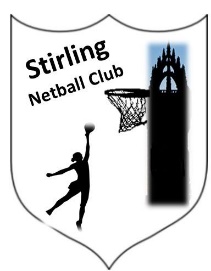 Risk Assessment FormVenue……………………………………………………………………..Date………………………………………………………………………..Activity……………………………………………………………………Name of Assessor……………………………………………………Review date…………………………………………………………………………………………Signature……………………………………………………………………………………………..Potential HazardWho is at risk & howHow likely is this to happenHow likely is this to happenHow likely is this to happenPreventative measures to minimise riskWho & when will action the preventative measuresActions to be taken in the event of the risk happening & who is responsibleHighMediumLow